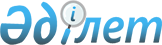 О внесении изменений в решение Кокпектинского районного маслихата от 24 декабря 2014 года № 30-2 "О бюджете Кокпектинского района на 2015-2017 годы"
					
			Утративший силу
			
			
		
					Решение Кокпектинского районного маслихата Восточно-Казахстанской области от 19 мая 2015 года N 36-2. Зарегистрировано Департаментом юстиции Восточно-Казахстанской области 26 мая 2015 года N 3973. Утратило силу - решением Кокпектинского районного маслихата Восточно-Казахстанской области от 23 декабря 2015 года N 42-3      Сноска. Утратило силу - решением Кокпектинского районного маслихата Восточно-Казахстанской области от 23.12.2015 N 42-3 (вводится в действие с 01.01.2016).

       Примечание РЦПИ.

      В тексте документа сохранена пунктуация и орфография оригинала

      В соответствии со статьями 106, 109 Бюджетного кодекса Республики Казахстан от 4 декабря 2008 года, подпунктом 1) пункта 1 статьи 6 Закона Республики Казахстан от 23 января 2001 года "О местном государственном управлении и самоуправлении в Республике Казахстан" Кокпектинский районный маслихат РЕШИЛ: 

      1. Внести в решение Кокпектинского районного маслихата "О бюджете Кокпектинского района на 2015-2017 годы" от 24 декабря 2014 года № 30-2 (зарегистрировано в Реестре государственной регистрации нормативных правовых актов за № 3613, опубликовано в газете "Жулдыз" - "Новая жизнь" от 18 января 2015 года № 4-5, от 1 февраля 2015 года № 8-9, от 8 февраля 2015 года № 10-11, от 15 февраля 2015 года № 12-13, от 22 февраля 2015 года № 15) следующие изменения:

      в пункте 1 подпункт 1) изложить в новой редакции:

      "1) доходы – 3 740 545,4 тысяч тенге, в том числе:

      налоговые поступления – 461 457,0 тысяч тенге;

      неналоговые поступления – 9 162,0 тысяч тенге, в том числе:

      вознаграждения по кредитам, выданным из государственного бюджета– 12,0 тысяч тенге; 

      поступления от продажи основного капитала – 20 498,5 тысяч тенге;

      поступления трансфертов – 3 235 289,0 тысяч тенге, в том числе:

      субвенции – 2 613 678,0 тысяч тенге;

      погашение бюджетных кредитов – 10 262,0 тысяч тенге;

      используемые остатки бюджетных средств – 3 876,9 тысяч тенге;";

      подпункт 2) изложить в новой редакции: 

      "2) затраты – 3 730 283,4 тысяч тенге, в том числе:

      обслуживание долга местных исполнительных органов по выплате вознаграждений и иных платежей по займам – 12,0 тысяч тенге;";

       приложение 1 к указанному решению изложить в новой редакции согласно приложения к настоящему решению.

      2. Настоящее решение вводится в действие с 1 января 2015 года.

 Бюджет района на 2015 год
					© 2012. РГП на ПХВ «Институт законодательства и правовой информации Республики Казахстан» Министерства юстиции Республики Казахстан
				
      Председатель сессии

Ш.Жолданбаева

      Секретарь Кокпектинского

      районного маслихата

Р. Беспаев
Приложение к решению
Кокпектинского районного
маслихата от 19 мая 2015 года
№ 36-2Приложение 1 к решению
Кокпектинского
районного маслихата
от 24 декабря 2014 года
№ 30-2Категория

Категория

Категория

Категория

Сумма (тысяч тенге)

Класс

Класс

Класс

Сумма (тысяч тенге)

Подкласс

Подкласс

Сумма (тысяч тенге)

Наименование

Сумма (тысяч тенге)

І. ДОХОДЫ

3 740 545,4

1

Налоговые поступления

461 457,0

01

Подоходный налог

172 336,0

2

Индивидуальный подоходный налог

172 336,0

03

Социальный налог

135 212,0

1

Социальный налог

135 212,0

04

Hалоги на собственность

125 005,0

1

Hалоги на имущество

62 941,0

3

Земельный налог

5 334,0

4

Hалог на транспортные средства

50 230,0

5

Единый земельный налог

6 500,0

05

Внутренние налоги на товары, работы и услуги

24 925,0

2

Акцизы

3 205,0

3

Поступления за использование природных и других ресурсов

8 900,0

4

Сборы за ведение предпринимательской и профессиональной деятельности

12 631,0

5

Налог на игорный бизнес

189,0

08

Обязательные платежи, взимаемые за совершение юридически значимых действий и (или) выдачу документов уполномоченными на то государственными органами или должностными лицами

3 979,0

1

Государственная пошлина

3 979,0

2

Неналоговые поступления

9 162,0

01

Доходы от государственной собственности

1 853,0

1

Поступления части чистого дохода государственных предприятий

0,0

3

Дивиденды на государственные пакеты акций, находящиеся в государственной собственности

1,0

5

Доходы от аренды имущества, находящегося в государственной собственности

1 840,0

7

Вознаграждения по кредитам, выданным из государственного бюджета

12,0

02

Поступления от реализации товаров (работ, услуг) государственными учреждениями, финансируемыми из государственного бюджета 

5,0

1

Поступления от реализации товаров (работ, услуг) государственными учреждениями, финансируемыми из государственного бюджета 

5,0

03

Поступления денег от проведения государственных закупок, организуемых государственными учреждениями, финансируемыми из государственного бюджета

1,0

1

Поступления денег от проведения государственных закупок, организуемых государственными учреждениями, финансируемыми из государственного бюджета

1,0

04

Штрафы, пени, санкции, взыскания, налагаемые государственными учреждениями, финансируемыми из государственного бюджета, а также содержащимися и финансируемыми из бюджета (сметы расходов) Национального Банка Республики Казахстан

310,0

1

Штрафы, пени, санкции, взыскания, налагаемые государственными учреждениями, финансируемыми из государственного бюджета, а также содержащимися и финансируемыми из бюджета (сметы расходов) Национального Банка Республики Казахстан, за исключением поступлений от организаций нефтяного сектора

310,0

06

Прочие неналоговые поступления

6 993,0

1

Прочие неналоговые поступления

6 993,0

3

Поступления от продажи основного капитала

20 498,5

03

Продажа земли и нематериальных активов

20 498,5

1

Продажа земли

20 498,5

4

Поступления трансфертов 

3 235 289,0

02

Трансферты из вышестоящих органов государственного управления

3 235 289,0

2

Трансферты из областного бюджета

3 235 289,0

5

Погашение бюджетных кредитов

10 262,0

5

01

Погашение бюджетных кредитов

10 262,0

1

Погашение бюджетных кредитов, выданных из государственного бюджета

10 262,0

7

Поступления займов

56 487,0

01

Внутренние государственные займы

56 487,0

2

Договоры займа

56 487,0

8

Используемые остатки бюджетных средств

3 876,9

01

Остатки бюджетных средств

3 876,9

1

Свободные остатки бюджетных средств

3 876,9

Функциональная группа 

Функциональная группа 

Функциональная группа 

Функциональная группа 

Функциональная группа 

Функциональная группа 

Функциональная подгруппа 

Функциональная подгруппа 

Функциональная подгруппа 

Функциональная подгруппа 

Функциональная подгруппа 

Администратор бюджетных программ 

Администратор бюджетных программ 

Администратор бюджетных программ 

Администратор бюджетных программ 

Бюджетная программа 

Бюджетная программа 

Бюджетная программа 

Наименование

Сумма (тысяч тенге)

II. ЗАТРАТЫ

3 730 283,4

01

Государственные услуги общего характера

400 180,3

1

Представительные, исполнительные и другие органы, выполняющие общие функции государственного управления

342 093,3

112

Аппарат маслихата района (города областного значения)

13 861,4

001

Услуги по обеспечению деятельности маслихата района (города областного значения)

13 761,4

003

Капитальные расходы государственного органа

100,0

122

Аппарат акима района (города областного значения)

112 665,8

001

Услуги по обеспечению деятельности акима района (города областного значения)

112 665,8

003

Капитальные расходы государственного органа

0,0

123

Аппарат акима района в городе, города районного значения, поселка, села, сельского округа

215 566,1

001

Услуги по обеспечению деятельности акима района в городе, города районного значения, поселка, села, сельского округа

215 536,1

022

Капитальные расходы государственного органа

30,0

2

Финансовая деятельность

16 647,0

452

Отдел финансов района (города областного значения)

16 647,0

001

Услуги по реализации государственной политики в области исполнения бюджета и управления коммунальной собственностью района (города областного значения)

15 240,0

003

Проведение оценки имущества в целях налогообложения

1 147,0

010

Приватизация, управление коммунальным имуществом, постприватизационная деятельность и регулирование споров, связанных с этим

180,0

018

Капитальные расходы государственного органа

80,0

5

Планирование и статистическая деятельность

14 215,0

453

Отдел экономики и бюджетного планирования района (города областного значения)

14 215,0

001

Услуги по реализации государственной политики в области формирования и развития экономической политики, системы государственного планирования

13 618,0

004

Капитальные расходы государственного органа

500,0

061

Экспертиза и оценка документации по вопросам бюджетных инвестиций и концессии, проведение оценки реализации бюджетных инвестиций

97,0

9

Прочие государственные услуги общего характера

27 225,0

458

Отдел жилищно-коммунального хозяйства, пассажирского транспорта и автомобильных дорог района (города областного значения)

27 225,0

001

Услуги по реализации государственной политики на местном уровне в области жилищно-коммунального хозяйства, пассажирского транспорта и автомобильных дорог

21 425,0

013

Капитальные расходы государственного органа

5 800,0

02

Оборона

29 803,0

1

Военные нужды

6 551,0

122

Аппарат акима района (города областного значения)

6 551,0

005

Мероприятия в рамках исполнения всеобщей воинской обязанности

6 551,0

2

Организация работы по чрезвычайным ситуациям

23 252,0

122

Аппарат акима района (города областного значения)

23 252,0

006

Предупреждение и ликвидация чрезвычайных ситуаций масштаба района (города областного значения)

6 221,0

007

Мероприятия по профилактике и тушению степных пожаров районного (городского) масштаба, а также пожаров в населенных пунктах, в которых не созданы органы государственной противопожарной службы

17 031,0

03

Общественный порядок, безопасность, правовая, судебная, уголовно-исполнительная деятельность

500,0

9

Прочие услуги в области общественного порядка и безопасности

500,0

458

Отдел жилищно-коммунального хозяйства, пассажирского транспорта и автомобильных дорог района (города областного значения)

500,0

021

Обеспечение безопасности дорожного движения в населенных пунктах

500,0

04

Образование

2 247 230,5

1

Дошкольное воспитание и обучение

210 351,2

464

Отдел образования района (города областного значения)

210 351,2

009

Обеспечение деятельности организаций дошкольного воспитания и обучения

72 468,2

040

Реализация государственного образовательного заказа в дошкольных организациях образования

137 883,0

2

Начальное, основное среднее и общее среднее образование

1 889 197,2

464

Отдел образования района (города областного значения)

1 840 232,2

003

Общеобразовательное обучение

1 797 732,2

006

Дополнительное образование для детей

42 500,0

465

Отдел физической культуры и спорта района (города областного значения)

48 965,0

017

Дополнительное образование для детей и юношества по спорту

48 965,0

9

Прочие услуги в области образования

147 682,1

464

Отдел образования района (города областного значения)

49 950,1

001

Услуги по реализации государственной политики на местном уровне в области образования

10 825,1

005

Приобретение и доставка учебников, учебно-методических комплексов для государственных учреждений образования района (города областного значения)

10 250,0

007

Проведение школьных олимпиад, внешкольных мероприятий и конкурсов районного (городского) масштаба

4 700,0

012

Капитальные расходы государственного органа

4 500,0

015

Ежемесячная выплата денежных средств опекунам (попечителям) на содержание ребенка-сироты (детей-сирот), и ребенка (детей), оставшегося без попечения родителей

12 305,0

067

Капитальные расходы подведомственных государственных учреждений и организаций

7 370,0

466

Отдел архитектуры, градостроительства и строительства района (города областного значения)

97 732,0

037

Строительство и реконструкция объектов образования

97 732,0

05

Здравоохранение

17,0

9

Прочие услуги в области здравоохранения

17,0

123

Аппарат акима района в городе, города районного значения, поселка, села, сельского округа

17,0

002

Организация в экстренных случаях доставки тяжелобольных людей до ближайшей организации здравоохранения, оказывающей врачебную помощь

17,0

06

Социальная помощь и социальное обеспечение

335 057,0

1

Социальное обеспечение

7 998,0

464

Отдел образования района (города областного значения)

7 998,0

030

Содержание ребенка (детей), переданного патронатным воспитателям

7 998,0

2

Социальная помощь

224 818,0

451

Отдел занятости и социальных программ района (города областного значения)

224 818,0

002

Программа занятости

19 272,0

004

Оказание социальной помощи на приобретение топлива специалистам здравоохранения, образования, социального обеспечения, культуры, спорта и ветеринарии в сельской местности в соответствии с законодательством Республики Казахстан

15 480,0

005

Государственная адресная социальная помощь

20 464,0

006

Оказание жилищной помощи

6 420,0

007

Социальная помощь отдельным категориям нуждающихся граждан по решениям местных представительных органов

52 756,0

010

Материальное обеспечение детей-инвалидов, воспитывающихся и обучающихся на дому

4 800,0

014

Оказание социальной помощи нуждающимся гражданам на дому

59 199,0

016

Государственные пособия на детей до 18 лет

21 924,0

017

Обеспечение нуждающихся инвалидов обязательными гигиеническими средствами и предоставление услуг специалистами жестового языка, индивидуальными помощниками в соответствии с индивидуальной программой реабилитации инвалида

1 404,0

023

Обеспечение деятельности центров занятости населения

0,0

052

Проведение мероприятий, посвященных семидесятилетию Победы в Великой Отечественной войне

23 099,0

9

Прочие услуги в области социальной помощи и социального обеспечения

102 241,0

451

Отдел занятости и социальных программ района (города областного значения)

102 241,0

001

Услуги по реализации государственной политики на местном уровне в области обеспечения занятости и реализации социальных программ для населения

25 416,0

011

Оплата услуг по зачислению, выплате и доставке пособий и других социальных выплат

2 000,0

021

Капитальные расходы государственного органа

115,0

025

Внедрение обусловленной денежной помощи по проекту Өрлеу

72 580,0

050

Реализация Плана мероприятий по обеспечению прав и улучшению качества жизни инвалидов

2 130,0

067

Капитальные расходы подведомственных государственных учреждений и организаций

0,0

07

Жилищно-коммунальное хозяйство

152 454,7

1

Жилищное хозяйство

35 334,0

458

Отдел жилищно-коммунального хозяйства, пассажирского транспорта и автомобильных дорог района (города областного значения)

20 700,0

004

Обеспечение жильем отдельных категорий граждан

20 700,0

464

Отдел образования района (города областного значения)

7 334,0

026

Ремонт объектов в рамках развития городов и сельских населенных пунктов по Дорожной карте занятости 2020

7 334,0

466

Отдел архитектуры, градостроительства и строительства района (города областного значения)

7 300,0

003

Проектирование и (или) строительство, реконструкция жилья коммунального жилищного фонда

7 300,0

074

Развитие и/или сооружение недостающих объектов инженерно-коммуникационной инфраструктуры в рамках второго направления Дорожной карты занятости 2020

0,0

2

Коммунальное хозяйство

50 748,5

458

Отдел жилищно-коммунального хозяйства, пассажирского транспорта и автомобильных дорог района (города областного значения)

50 748,5

012

Функционирование системы водоснабжения и водоотведения

50 748,5

466

Отдел архитектуры, градостроительства и строительства района (города областного значения)

0,0

058

Развитие системы водоснабжения и водоотведения в сельских населенных пунктах

0,0

3

Благоустройство населенных пунктов

66 372,2

123

Аппарат акима района в городе, города районного значения, поселка, села, сельского округа

56 877,2

008

Освещение улиц населенных пунктов

21 396,2

009

Обеспечение санитарии населенных пунктов

10 905,0

010

Содержание мест захоронений и погребение безродных

600,0

011

Благоустройство и озеленение населенных пунктов

23 976,0

458

Отдел жилищно-коммунального хозяйства, пассажирского транспорта и автомобильных дорог района (города областного значения)

9 495,0

016

Обеспечение санитарии населенных пунктов

295,0

018

Благоустройство и озеленение населенных пунктов

9 200,0

08

Культура, спорт, туризм и информационное пространство

212 311,1

1

Деятельность в области культуры

108 555,4

455

Отдел культуры и развития языков района (города областного значения)

108 555,4

003

Поддержка культурно-досуговой работы

108 555,4

2

Спорт

25 601,2

465

Отдел физической культуры и спорта района (города областного значения)

25 601,2

001

Услуги по реализации государственной политики на местном уровне в сфере физической культуры и спорта

8 187,6

005

Развитие массового спорта и национальных видов спорта 

6 363,6

006

Проведение спортивных соревнований на районном (города областного значения) уровне

3 450,0

007

Подготовка и участие членов сборных команд района (города областного значения) по различным видам спорта на областных спортивных соревнованиях

7 600,0

3

Информационное пространство

45 880,6

455

Отдел культуры и развития языков района (города областного значения)

30 380,6

006

Функционирование районных (городских) библиотек

26 398,5

007

Развитие государственного языка и других языков народа Казахстана

3 982,1

456

Отдел внутренней политики района (города областного значения)

15 500,0

002

Услуги по проведению государственной информационной политики

15 500,0

9

Прочие услуги по организации культуры, спорта, туризма и информационного пространства

32 273,9

455

Отдел культуры и развития языков района (города областного значения)

7 886,9

001

Услуги по реализации государственной политики на местном уровне в области развития языков и культуры

7 886,9

456

Отдел внутренней политики района (города областного значения)

24 387,0

001

Услуги по реализации государственной политики на местном уровне в области информации, укрепления государственности и формирования социального оптимизма граждан

16 433,0

003

Реализация мероприятий в сфере молодежной политики

5 864,0

006

Капитальные расходы государственного органа 

2 000,0

032

Капитальные расходы подведомственных государственных учреждений и организаций

90,0

10

Сельское, водное, лесное, рыбное хозяйство, особо охраняемые природные территории, охрана окружающей среды и животного мира, земельные отношения

148 723,1

1

Сельское хозяйство

54 465,8

453

Отдел экономики и бюджетного планирования района (города областного значения)

10 291,0

099

Реализация мер по оказанию социальной поддержки специалистов

10 291,0

474

Отдел сельского хозяйства и ветеринарии района (города областного значения)

44 174,8

001

Услуги по реализации государственной политики на местном уровне в сфере сельского хозяйства и ветеринарии

29 904,8

003

Капитальные расходы государственного органа

0,0

008

Возмещение владельцам стоимости изымаемых и уничтожаемых больных животных, продуктов и сырья животного происхождения

11 770,0

012

Проведение мероприятий по идентификации сельскохозяйственных животных 

2 500,0

6

Земельные отношения

11 613,3

463

Отдел земельных отношений района (города областного значения)

11 613,3

001

Услуги по реализации государственной политики в области регулирования земельных отношений на территории района (города областного значения)

11 263,3

007

Капитальные расходы государственного органа

350,0

9

Прочие услуги в области сельского, водного, лесного, рыбного хозяйства, охраны окружающей среды и земельных отношений

82 644,0

474

Отдел сельского хозяйства и ветеринарии района (города областного значения)

82 644,0

013

Проведение противоэпизоотических мероприятий

82 644,0

11

Промышленность, архитектурная, градостроительная и строительная деятельность

10 375,9

2

Архитектурная, градостроительная и строительная деятельность

10 375,9

466

Отдел архитектуры, градостроительства и строительства района (города областного значения)

10 375,9

001

Услуги по реализации государственной политики в области строительства, улучшения архитектурного облика городов, районов и населенных пунктов области и обеспечению рационального и эффективного градостроительного освоения территории района (города областного значения)

10 375,9

015

Капитальные расходы государственного органа 

0,0

12

Транспорт и коммуникации

146 097,0

1

Автомобильный транспорт

146 097,0

123

Аппарат акима района в городе, города районного значения, поселка, села, сельского округа

3 859,0

013

Обеспечение функционирования автомобильных дорог в городах районного значения, поселках, селах, сельских округах

3 859,0

458

Отдел жилищно-коммунального хозяйства, пассажирского транспорта и автомобильных дорог района (города областного значения)

142 238,0

023

Обеспечение функционирования автомобильных дорог

142 238,0

9

Прочие услуги в сфере транспорта и коммуникаций

0,0

458

Отдел жилищно-коммунального хозяйства, пассажирского транспорта и автомобильных дорог района (города областного значения)

0,0

024

Организация внутрипоселковых (внутригородских), пригородных и внутрирайонных общественных пассажирских перевозок

0,0

13

Прочие

47 481,9

3

Поддержка предпринимательской деятельности и защита конкуренции

8 338,9

469

Отдел предпринимательства района (города областного значения)

8 338,9

001

Услуги по реализации государственной политики на местном уровне в области развития предпринимательства

8 338,9

003

Поддержка предпринимательской деятельности

0,0

004

Капитальные расходы государственного органа 

0,0

9

Прочие

39 143,0

123

Аппарат акима района в городе, города районного значения, поселка, села, сельского округа

29 343,0

040

Реализация мер по содействию экономическому развитию регионов в рамках Программы "Развитие регионов" 

29 343,0

452

Отдел финансов района (города областного значения)

9 800,0

012

Резерв местного исполнительного органа района (города областного значения)

9 800,0

14

Обслуживание долга

12,0

1

Обслуживание долга

12,0

452

Отдел финансов района (города областного значения)

12,0

013

Обслуживание долга местных исполнительных органов по выплате вознаграждений и иных платежей по займам из областного бюджета

12,0

15

Трансферты

39,9

1

Трансферты

39,9

452

Отдел финансов района (города областного значения)

39,9

006

Возврат неиспользованных (недоиспользованных) целевых трансфертов

39,9

III. Чистое бюджетное кредитование

56 487,0

10

Сельское, водное, лесное, рыбное хозяйство, особо охраняемые природные территории, охрана окружающей среды и животного мира, земельные отношения

56 487,0

453

Отдел экономики и бюджетного планирования района (города областного значения)

56 487,0

006

Бюджетные кредиты для реализации мер социальной поддержки специалистов 

56 487,0

IV. Сальдо по операциям с финансовыми активами

0,0

13

Прочее

0,0

458

Отдел жилищно-коммунального хозяйства, пассажирского транспорта и автомобильных дорог района (города областного значения)

0,0

065

Формирование или увеличение уставного капитала юридических лиц

0,0

V. Дефицит (профицит) бюджета

-46 225,0

VI. Финансирование дефицита (использование профицита) бюджета

46 225,0

16

Погашение займов

10 262,0

1

Погашение займов

10 262,0

452

Отдел финансов района (города областного значения)

10 262,0

008

Погашение долга местного исполнительного органа перед вышестоящим бюджетом

10 262,0

